REŠIVE ORGANSKE KISIKOVE SPOJINEUčb. str. 96-981.2. č (je keton)3. a) primarni alkohol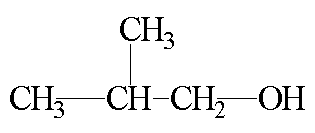 3. b) oksidacija              c) pospeševanje k. r. (katalizator)    č) iz rumene v zelenod) propanal    CH3CH2CHO4. vodna raztopina etanojske kisline5.  butanojska kislina + etanol               etil butanoat    a) estrenje           b) žveplova kislina, katalizator       c) sadje6. a) levo od COO maščobne kisline, desno glicerol    b)  olinska, stearinska, oleinska   c) tekoča   d) dvojne vezi v maščobni kislini se pretrgajo, postopek se imenuje hidrogeniranjeIme spojineRacion. form.Vrsta o.k.sp.Funkc. Sk.Upor./nahaj.Dietil eterCH3CH2O CH2CH3Eter-O-narkozePropan 1,2,3 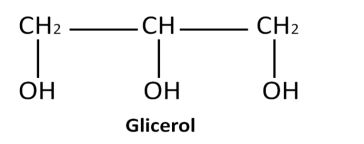 alkohol-OHmaščobemetanalH-CHOaldehid-CHOpolimeripropanonCH3COCH3keton-CO-Topilo lakovMetanojska kislinaHCOOHAlkanojska kislina-COOHŽleze mravelj in koprivpropiletanoatCH3COOCH2CH2CH3ester-COO-Vonj sadju